Занятие 3Упражнения 1, 2 дети выполняют индивидуально. Задания распечатаны на листах (см. приложение).Упражнение «Звёздочки» Закрась звёздочки, которые слон может собрать одним  ходом,  жёлтым цветом. Звёздочки, которые слон одним ходом собрать не может, закрась красным цветом.Упражнение «Дорожки»Нарисуй две зелёные дорожки от слона до солнца и две красные дорожки от слона до луны. Упражнение 3 дети выполняют поочерёдно на демонстрационной шахматной доске.Упражнение «Перекрёсток»Педагог объясняет, что перекрёсток – это пересечение двух дорог, показывает его, схематично изображая, в виде двух линий (рисует на доске). Затем на демонстрационной шахматной доске расставляет 4 магнита так, чтобы 2 из них находились на одной диагонале, а 2 других - на другой, пересекающей её диагонале. Задача ребёнка – поставить слона в центр перекрёстка. Каждому ребёнку новое положение магнитов.Например:                                                                                                                                                                       Слон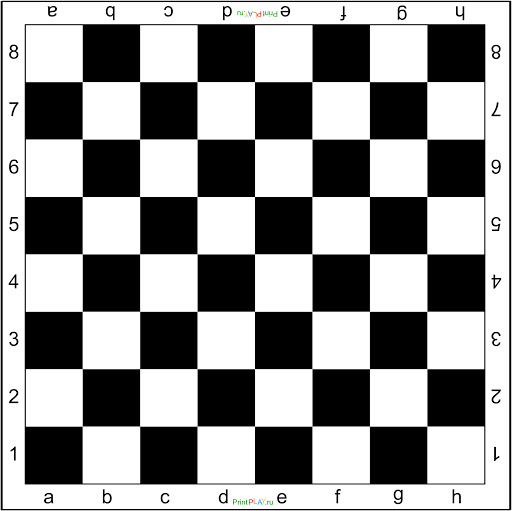 Разработала: Гусева И.А., воспитатель МДОУ «Детский сад № 95»Ярославль, 2021